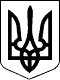 УКРАЇНАКАЛУСЬКА МІСЬКА РАДАІВАНО-ФРАНКІВСЬКОЇ ОБЛАСТІВИКОНАВЧИЙ  КОМІТЕТРОЗПОРЯДЖЕННЯ МІСЬКОГО ГОЛОВИ   07.06.2022                     	    м. Калуш			            № 105-рПро створення тимчасової комісії для приймання-передачі до комунальної власності Калуськоїміської територіальної громади іншого окремого індивідуально визначеного майна комунальногонекомерційного підприємства «Івано-Франківськийобласний фтизіопульмонологічний центр Івано-Франківської обласної ради»	Керуючись Законом України «Про місцеве самоврядування в Україні», Законом України « Про передачу об’єктів права державної та комунальної власності», рішенням Івано-Франківської обласної ради від 11.05.2022 №426-14/2022 «Про передачу іншого окремого індивідуально визначеного майна комунального некомерційного підприємства «Івано-Франківський обласний фтизіопульмонологічний центр Івано-Франківської обласної ради», рішенням  Калуської міської ради  від 26.05.2022 № 1413 «Про прийняття в комунальну власність іншого окремого індивідуально визначеного майна», беручи до уваги лист управління комунальної власності Калуської міської ради від 31.06.2022 №2190/02-05/02:       1. Створити тимчасову комісію для приймання-передачі із спільної власності територіальних громад сіл, селищ, міст області у комунальну власність Калуської міської територіальної громади окреме індивідуально визначене майно комунального некомерційного підприємства «Івано-Франківський обласний фтизіопульмонологічний центр Івано-Франківської обласної ради»,  згідно з додатком.          2.  Комісії  підготувати Акт приймання-передачі  із спільної власності територіальних громад сіл, селищ, міст області у комунальну власність  Калуської міської територіальної громади окреме індивідуально визначене майно комунального некомерційного підприємства ««Івано-Франківський обласний фтизіопульмонологічний центр Івано-Франківської обласної ради», та подати на затвердження Калуської міської ради.    3. Контроль за виконанням цього розпорядження покласти на заступників міського голови Богдана БІЛЕЦЬКОГО та Наталію КІНАШ.Міський голова						                        Андрій НАЙДАСклад тимчасової комісіїдля приймання-передачі із спільної власності територіальних громад сіл, селищ, міст області у комунальну власність Калуської міської територіальної громади окреме індивідуально визначене майно комунального некомерційного підприємства «Івано-Франківський обласний фтизіопульмонологічний центр Івано-Франківської обласної   ради»Заступник міського голови				               	Надія ГУШПОГОДЖЕНО :  Виконавець:  Начальник управління комунальної   власності  Калуської міської ради                                         Олександр ЧЕЛЯДИН  Додатокдо розпорядження міського голови  07.06.2022 № 105-рГолова комісії:Голова комісії:Наталія КІНАШНаталія КІНАШ- заступник міського голови заступник міського головиЗаступник голови комісії:Заступник голови комісії:Богдан БІЛЕЦЬКИЙБогдан БІЛЕЦЬКИЙ-заступник міського головизаступник міського головиСекретар комісії: Секретар комісії: Сергій ЧИЖЕВСЬКИЙСергій ЧИЖЕВСЬКИЙ-юрисконсульт управління комунальної власності Калуської міської радиюрисконсульт управління комунальної власності Калуської міської радиЧлени комісіїЧлени комісіїІван ШУЛЯР Іван ШУЛЯР -заступник начальника управління комунальної власності Калуської міської радизаступник начальника управління комунальної власності Калуської міської радиРуслан КЕДИК Світлана ГОЛОВЧУКДмитро ПРОНЬМарія ДУМИНМикола ГУДИМНадія ЧЕРКОВСЬКАРуслан КЕДИК Світлана ГОЛОВЧУКДмитро ПРОНЬМарія ДУМИНМикола ГУДИМНадія ЧЕРКОВСЬКА------заступник генерального директора КНП «Івано-Франківський обласний фтизіопульмонологічний центр Івано-Франківської обласної ради» з економічних питань (перший заступник)головний бухгалтер КНП «Івано-Франківський обласний фтизіопульмо-нологічний центр Івано-Франківської обласної ради»лікар-фтизіатр районний Калуського районного фтизіатричного кабінетусестра-господиня Тисменицького фтизіатричного відділення (матеріально-відповідальна особа)директор КНП «Калуська міська лікарняКалуської міської ради»головний бухгалтер КНП «Калуська міська лікарня Калуської міської ради»заступник генерального директора КНП «Івано-Франківський обласний фтизіопульмонологічний центр Івано-Франківської обласної ради» з економічних питань (перший заступник)головний бухгалтер КНП «Івано-Франківський обласний фтизіопульмо-нологічний центр Івано-Франківської обласної ради»лікар-фтизіатр районний Калуського районного фтизіатричного кабінетусестра-господиня Тисменицького фтизіатричного відділення (матеріально-відповідальна особа)директор КНП «Калуська міська лікарняКалуської міської ради»головний бухгалтер КНП «Калуська міська лікарня Калуської міської ради»Керуючий справами виконкому                          Олег САВКАЗаступник міського головиЗаступник  міського голови                           Наталія КІНАШ                          Богдан БІЛЕЦЬКИЙЮридичний відділУповноважена особа з питань запобігання та виявлення корупції                          Юлія КОРПАН                          Наталія ПЕРЕГІНЯКПеревірив:Головний спеціаліст загальноговідділу                           Лілія ЗАЛОЗЕЦЬКА 